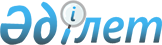 Арнайы мүліктің Ресей Федерациясынан Өзбекстан Республикасына Қазақстан Республикасының аумағы арқылы транзитіне рұқсат беру туралыҚазақстан Республикасы Үкіметінің қаулысы 2001 жылғы 7 маусым N 769

      "Экспорттық бақылау туралы" 1996 жылғы 18 маусымдағы Қазақстан Республикасының Z960009_ Заңына және "Экспорттық бақылауға жататын өнімдер транзитінің кейбір мәселелері" туралы Қазақстан Республикасы Үкіметінің 1999 жылғы 11 тамыздағы N 1143 P991143_ қаулысына сәйкес Қазақстан Республикасының Үкіметі қаулы етеді: 

      1. Қосымшаға сай номенклатурада және санда 2000 жылғы 1 қарашадағы N РЕ/08608120322 келісім-шарт бойынша "Узмахсусимпэкс" мемлекеттік кәсіпорны үшін (Ташкент қаласы, Өзбекстан Республикасы) "Рособоронэкспорт" федералдық мемлекеттік біртұтас кәсіпорны жеткізетін (Мәскеу қаласы, Ресей Федерациясы) арнайы мүліктің Ресей Федерациясынан Өзбекстан Республикасына Қазақстан Республикасының аумағы арқылы транзитіне рұқсат етілсін. 

      2. Қазақстан Республикасының Көлік және коммуникациялар министрлігі Халықаралық темір жол жүк қатынасы туралы келісімнің қолданыстағы Қауіпті жүктер тасымалдаудың ережесіне және басқа да нормативтік құқықтық кесімдерге сәйкес қауіпсіздіктің ерекше шараларын сақтай отырып, Қазақстан Республикасының аумағымен жүкті темір жол көлігімен транзиттік тасымалдауды жүзеге асыруды қамтамасыз етсін. 

      3. Қазақстан Республикасы Мемлекеттік кіріс министрлігінің Кеден комитеті заңнамада белгіленген тәртіппен арнайы мүліктің Қазақстан Республикасының аумағы арқылы транзитіне бақылауды қамтамасыз етсін.     4. Қазақстан Республикасының Экономика және сауда министрлігі осы қаулыны іске асыру мақсатында қажетті шараларды қабылдасын.     5. Осы қаулы қол қойылған күнінен бастап күшіне енеді.     Қазақстан Республикасының          Премьер-Министрі                                             Қазақстан Республикасы                                                   Үкіметінің                                              2001 жылғы 7 маусымдағы                                                  N 769 қаулысына                                                      қосымша      ЕСКЕРТУ. Қосымша толықтырылды - ҚР Үкіметінің 2001.11.02. N 1395              қаулысымен.  P011395_     Ескерту. Қосымша өзгерді - ҚР Үкіметінің 2002.04.25. N 472                          қаулысымен.  P020472_        2000 жылғы 1 қарашадағы N РЕ/08608120322 келісім-шарт          бойынша "Узмахсусимпэкс" мемлекеттік кәсіпорны үшін       (Ташкент қаласы, Өзбекстан Республикасы) "Рособоронэкспорт"                  федералдық мемлекеттік біртұтас кәсіпорны жеткізетін                   (Мәскеу қаласы, Ресей Федерациясы)                арнайы мүліктің номенклатурасы мен саны__________________________________________________________________________  Жөнелтуші,      ! Жеткізілетін     ! СЭҚ ТН ! Өлшем  ! Саны   ! Ескерту    алушы,          ! арнайы мүліктің  !  коды  ! бірлігі!        !  шекаралық өту   ! номенклатурасы   !        ! (код)  !        !  станциясы       ! мен атауы        !        !        !        !___________________________________________________________________________        1         !        2         !   3    !   4    !   5    !    6___________________________________________________________________________ N 7/01348 толықтыру бойынша Жөнелтуші:         Бронетранспортер  871000000   796      23 "Арзамас машина    БТР-80 жасау зауыты" ААҚ Алушы: Өзбекстан Республикасының "Узмахсусимпэкс" мемлекеттік кәсіпорны Илецк-1-Шеңгелді___________________________________________________________________________     Барлығы: 1-партия - 7 платформа және қарауылдың жеке құрамын тасымалдау үшін 1 вагон;              2-партия - 9 платформа және қарауылдың жеке құрамын тасымалдау үшін 1 вагон.     Ілесушілер - 4 адамнан тұратын қарауыл: қарауыл бастығы, үш қарауыл.     Штаттық қару - 18 патронымен "Макаров" жүйесінің 1 тапаншасы және әрқайсысында 90 патроны бар 3 "АК" автоматы.     Жүк транзиті 2001 жылдың 2-4 тоқсандарына жоспарлануда.___________________________________________________________________________        1         !        2         !    3     !   4    !   5    !    6___________________________________________________________________________N РЕ/08608120322   Жинақталымындағыкелісім-шартқа     П-193М2N5/01405; N8/1102  коммутаторы        851730000    796      79толықтырулар       Жинақталымындағыбойынша            П-194М1Жөнелтушілер:      коммутаторы        851730000    796      35Ресей Федерациясы  Жинақталымындағы"БЭТО" ААҚ         П-206100/120 Уфа қаласы;        қолдан қызметРесей Федерациясы  көрсетілетін қиыр"ТЕЛТА" Пермь      байланыс станциясы 851730000    796      2телефон зауыты"    ЖинақталымындағыААҚ                П-206100/60 қолданПермь қаласы       қызмет көрсетілетінАлушы:             қиыр байланыс      851730000    796      11Өзбекстан          станциясы            Республикасының    СОС-30М1 жедел "Узмахсусимпэкс"   байланыс станциясы 851730000    796      50мемлекеттік        ПОС-90 жеделкәсіпорны          байланыс пульті    851730000    796       8Никель-Тау-        ТА-57 телефон               Шеңгелді           аппараты           851719900    796    2420                   ГБ-10-у-1,3 галет                               батареясы          850650900    796    2420___________________________________________________________________________     Құрамында: 1 партия - 2 жабық вагон;     2 партия - 2 жабық вагон және бес тонналық т/жол контейнері;     3 партия - 2 бес тонналық т/жол контейнері.     Ілесушілер - арнайы ілесусіз.      Жүк транзиті 2001 жылдың 2-4 тоқсандарына жоспарлануда.___________________________________________________________________________        1         !        2         !    3     !   4    !   5    !    6___________________________________________________________________________ N 9/01413         9мм мерген винтовкасы  толықтыру         ПСК-07 ТН мергендік бойынша           оптикалық нысанасымен Жөнелтушілер:     ВСК-94              930100000    796       200 Ресей              Федерациясының "Аспап жасау конструкторлық бюросы" МУК;             "Тула патрон      ПКН-03 мергендік зауыты" ААҚ       оптикалық нысана    905800000    796        20 Тула қаласы;  "Климов мөртаңба  ДАА дыбыссыз ату  зауыты" ААҚ       аспабымен 9А-91 9мм  Климов қаласы     шағын автомат Алушы:            ПКС-01 нысанасымен  Өзбекстан         9А-91.08.000        930100000    796       900 Республикасының                    "Узмахсусимпэкс"  ВСК-94 винтовкасына 930630300    796    1983424 мемлекеттік       арналған 9х39мм  кәсіпорны         ПАБ-9 патрондары Озинки-Шеңгелді                   СП-5 9мм патрондары 930630300    796     183825___________________________________________________________________________     Барлығы: 1-партия - 1 жабық вагон және қарауылдың жеке құрамын тасымалдау үшін 1 вагон;              2-партия - 1 жабық вагон және қарауылдың жеке құрамын тасымалдау үшін 1 вагон. Ай сайын 300.000 дана партиямен тиеп жөнелту (барлығы 7 вагон).              3-партия - 1 жабық вагон және қарауылдың жеке құрамын тасымалдау үшін 1 вагон.     Ілесушілер - 4 адамнан тұратын қарауыл: қарауыл бастығы, үш қарауыл.     Штаттық қару - жауынгерлік қорымен 1 тиесілі қару және әрқайсысы 30 патронымен 4 СКС карабині.     Жүк транзиті 2001 жылдың 2-4 тоқсандарына жоспарлануда.___________________________________________________________________________        1         !        2             !    3     !   4    !   5    !  6___________________________________________________________________________N 2/01326            7,62мм винтовкалытолықтыру бойынша    мерген патроныЖөнелтуші:           (индексі 7Н1)         930630300    796     651.000"Новосибирь төменвольтті аппаратура   Т-46 жарқылды оғымензауыты" ААҚ          7,66мм винтовка                     патроны (индексі 7Т2) 930630300    796     1912340Алушы:               Өзбекстан                       Республикасының      7,62мм бос винтовка                            "Узмахсусимпэкс"     патронымемлекеттік          (индексі 57-Х-340)    930630300    796      199760кәсіпорныЛокоть-Шеңгелді      Б-32 брон бұзғыш                     өртегіш оғымен 12,7мм                      патрон                      (индексі 57-Б3-542    930630300    796        5040                     БЗТ-44 брон бұзғыш                     өртегіш жарқылды                     оғымен 12,7мм                     патрон                     (индексі 57-Б3Т-542)   930630300    796       5040                     Б-32 брон бұзғыш                     өртегіш оғымен 14,5мм                      патрон                                  (индексі 57-Б3-561С)   930630300    796      124960                     БЗТ брон бұзғыш                     өртегіш жарқылды                     оғымен 14,5мм                      патрон                                          (индексі 57-Б3Т-561С)  930630300    796      249920___________________________________________________________________________     Барлығы: 1-партия - 2 жабық вагон және қарауылдың жеке құрамын тасымалдау үшін 1 вагон;              2-партия -  жабық вагондар және қарауылдың жеке құрамын тасымалдау үшін 1 вагон.      Ілесушілер - 4 адамнан тұратын қарауыл: қарауыл бастығы, үш қарауыл.     Штаттық қару - жауынгерлік қорымен 1 тиесілі қару - 16 патронымен Макаров тапаншасы және әрқайсысы 30 патронымен 3 СКС карабині.___________________________________________________________________________        1         !        2               !    3     !   4   !  5   !   6___________________________________________________________________________N 3/01342           толықтыру бойынша   Қосалқы бөлшектерЖөнелтуші: Ресей    жинақталымыменФедерациясының      ДГР1А-16/1500 230В "Вита-Л" ААҚ        дизель генераторыСаратов қаласы;     5Д4-13.09-төсеніш       848410900   796     20"Судосервис" ААҚ    5Д4-16.00.05-төсеніш    848410900   796     20Санкт-Петербург     5Д2-16.00.05-төсеніш    848410900   796     20қаласы;             5/4(44,8,5/11)          850211990   796     20Алушы:              двигателіне қосалқыӨзбекстан           бөлшектерРеспубликасының     Шағын катерлердің"Узмахсусимпэкс"    қосалқы бөлшектерімемлекеттік         ("Аист" тұрпатындағы)кәсіпорны           Тірек подшипнигі        848210900   796     45Озинки-Шеңгелді     Тірек білегі            848310800   796     15                    Гайка шығарғыш          731816300   796     40                    Жеңілдеткіш клапан      848140900   796     40                    ЭМ-320-80                           резеңкекордтты элемент  848390980   796     40                    Есу винті               848510900   796     45                    Түзеткіш аппарат        841290500   796     40                    Резеңкеметалды                     подшипник               848330900   796    200                    Ескек білегі            848310800   796     45                    Ескек білегінің                     жартылай муфтасы        848390980   796     40                    ПНО-2 стационарлық                     қорғау протекторы       761699100   796    100                    "Vetuc модель 100"                           кеме фирмасының сорғысы 841320900   796     50                    Жартылай муфта          848390980   796     40___________________________________________________________________________     Барлығы: 1 партия - 1 вагон (жарты вагон);     2, 3 партиялар - 3 т/жол контейнері.     Ілесушілер - арнайы ілесусіз.__________________________________________________________________________       1                 2               3        4      5          6___________________________________________________________________________N 11/186006141001;   УДЗ-мен         930690100   796   4000N 15/186006141002    РГН 7Г21толықтырулар         шабуылдықбойынша              қол гранатасыЖөнелтушi: "МҒӨК"Базальт" ФМБКМәскеу қаласы        УДЗ-мен         930690100   796   2000 Ресей Федерациясы    РГО 7Г22Алушы:               қорғаныс қол"Узмахсусимпекс"     гранатасымемлекеттiккәсiпорны ӨзбекстанРеспубликасыИлецк-1 - Шеңгелдi___________________________________________________________________________     1 - партияның құрамында - 1 жабық вагон және қарауылдың жеке құрамын тасымалдау үшiн 1 вагон.     Iлесушiлер - 4 адамнан тұратын қарауыл: қарауыл бастығы, үш қарауыл.     Штаттық қару - 18 патронымен "Макаров" жүйесiнiң 1 тапаншасы және әрқайсысында 90 патроны бар 3 АК автоматы.     Жүк транзитi 2001 жылдың 4-тоқсаны - 2002 жылдың 2-тоқсанында жоспарлануда.___________________________________________________________________________       1                   2             3          4       5        6___________________________________________________________________________N 11/186006141001;    26 мм жарық.    360490000     796     5000N 15/186006141002     тандыру пат.толықтырулар          трондарыбойынша               (индексi Жөнелтушi:            7С15)"Краснозаводск       химиязауыты"          26 мм қызыл     360490000     796     5000ФМБК,                 отты Краснозаводск         сигналдықаласы                патрондар Ресей Федерациясы     (индексiАлушы:                7С15)"Узмахсусимпекс"мемлекеттiк           26 мм жасыл     360490000     796     5000кәсiпорны Өзбекстан   оттыРеспубликасы          сигналдыИлецк-1 - Шеңгелдi    патрондар                       (индексi                      7С15)___________________________________________________________________________     2-партияның құрамында - 1 жабық вагон және қарауылдың жеке құрамын тасымалдау үшiн 1 вагон.     Ілесушілер - 4 адамнан тұратын қарауыл: қарауыл бастығы, үш қарауыл.     Штаттық қару - 18 патронымен "Макаров" жүйесiнiң 1 тапаншасы және әрқайсысында 90 патроны бар 3 АК автоматы.     Жүк транзитi 2001 жылдың 4-тоқсаны - 2002 жылдың 2-тоқсанында жоспарлануда.___________________________________________________________________________       1                  2             3         4        5         6___________________________________________________________________________N 11/186006141001;    9 мм ПМ       930690100    796    100000N 15/186006141002     патрондары толықтыруларбойынша               5,45х39 мм    930690100    796    100000 Жөнелтуші:            ПС"Вымпел" МБК          патрондарыАмурск қаласы         оғыменРесей ФедерациясыАлушы:                7,62 мм 1943  930690100    796    500000"Узмахсусимпекс"      жылғы үлгі.мемлекеттiк           дегі ПСкәсiпорны Өзбекстан   патрондарыРеспубликасы          оғыменЛокоть - Шеңгелдi___________________________________________________________________________     3-партияның құрамында - 3 жабық вагон және қарауылдың жеке құрамын тасымалдау үшiн 1 вагон.     Ілесушiлер - 5 адамнан тұратын қарауыл: қарауыл бастығы, төрт қарауыл.     Штаттық қару - 16 патронымен "Макаров" жүйесiнiң 1 тапаншасы және әрқайсысында 50 патроны бар 2 АКМ автоматы және әрқайсысында 40 патрон бар 4 СКС карабинi.     Жүк транзитi 2001 жылдың 4-тоқсаны - 2002 жылдың 2-тоқсанында жоспарлануда.___________________________________________________________________________        1                  2             3        4      5        6 ___________________________________________________________________________N 11/186006141001;    7,62 мм винт-   930690100  796   30000N 15/186006141002     патрондарытолықтырулар          Б-32 оғыменбойыншаЖөнелтушi: "Ново-     7,62 мм винт-   930690100  796   160000сибирск төмен         патрон Т-46вольттi аппаратура    оғымензауыты" ААҚРесей Федерациясы     7,62 мм винт-   930690100  796   100000 Алушы:                патрон СН"Узмахсусимпекс"мемлекеттiккәсiпорны ӨзбекстанРеспубликасыЛокоть - Шеңгелдi___________________________________________________________________________     4-партияның құрамында - 1 жабық вагон және қарауылдың жеке құрамын тасымалдау үшiн 1 вагон.     Ілесушiлер - 5 адамнан тұратын қарауыл: қарауыл бастығы, төрт қарауыл.     Штаттық қару - 16 патронымен "Макаров" жүйесiнiң 1 тапаншасы және әрқайсысында 40 патроны бар 4 СКС карабинi.     Жүк транзитi 2001 жылдың 4-тоқсаны - 2002 жылдың 2-тоқсанында жоспарлануда.___________________________________________________________________________       1                     2               3       4     5        6___________________________________________________________________________N 11/186006141001;     7,62 мм 1943     930690100   796  120000N 15/186006141002      жылғы үлгiдегітолықтырулар           патрондарыбойынша                Т-45 оғыменЖөнелтушi: "Улья.новск машина жасаузауыты" ӨБ МБКРесей ФедерациясыАлушы:"Узмахсусимпекс"мемлекеттiккәсiпорны ӨзбекстанРеспубликасыОзинки - Шеңгелдi___________________________________________________________________________     5-партияның құрамында - 1 жабық вагон және қарауылдың жеке құрамын тасымалдау үшiн 1 вагон.     Ілесушiлер - 5 адамнан тұратын қарауыл: қарауыл бастығы, төрт қарауыл.     Штаттық қару - 16 патронымен "Макаров" жүйесiнiң 1 тапаншасы және әрқайсысында 50 патроны бар 2 АКМ автоматы және әрқайсысында 40 патроны бар 4 СКС карабинi.     Жүк транзитi 2001 жылдың 4-тоқсаны - 2002 жылдың 2-тоқсанында жоспарлануда.___________________________________________________________________________       1                   2              3        4      5        6___________________________________________________________________________N 11/186006141001;    Жинақталымдағы   930100000   671    10N 15/186006141002     12,7 ммтолықтырулар          ОСВ-96бойынша               снайперлікЖөнелтушi: "Аспап     винтовкасыжасау конструктор.                     905800000   671    4лық бюросы" МБК       ОСВ-95-кеТула қаласы           ПКН-05Ресей Федерациясы     түнде көретінАлушы:                көздеуіш"Узмахсусимпекс"мемлекеттiккәсiпорны  ӨзбекстанРеспубликасыОзинки - Шеңгелдi___________________________________________________________________________     6-партияның құрамында - 1 жабық вагон және қарауылдың жеке құрамын тасымалдау үшiн 1 вагон.     Ілесушiлер - 5 адамнан тұратын қарауыл: қарауыл бастығы, төрт қарауыл.     Штаттық қару - әрқайсысында 50 патроны бар 2 АКМ автоматы және әрқайсысында 50 патроны бар 5 СКС карабинi.     Жүк транзитi 2001 жылдың 4-тоқсаны - 2002 жылдың 2-тоқсанында жоспарлануда.___________________________________________________________________________       1                   2                  3      4       5       6 ___________________________________________________________________________N 11/186006141001;     АГС-17             930690100  796    5000N 15/186006141002      гранататқышынатолықтырулар           30 мм ВОГ-30бойынша                (индексiЖөнелтушi:             7П36) атулары"Прибор" ФҒӨОМәскеу қаласы          АГС-17             930630300  796    1000Ресей Федерациясы      гранататқышынаАлушы:                 инертті 30 мм"Узмахсусимпекс"       ВОГ-30 мемлекеттiк            (индексiкәсiпорны Өзбекстан    7П36ИН)  Республикасы           атуларыОзинки - Шеңгелдi                       ГП-25              930630300  796    1000                       гранататқышына 40                       мм ВОГ-25                       жарықшақты                       гранаталы                       (индексi                       7П17) атулар                       ГП-25                        гранататқышына     930630300  796     600                       40 мм ВОГ-25ИН                       инерттi                       жарықшақты                       гранаталы                       (индексi 7П17)                       атулар___________________________________________________________________________     7-партияның құрамында - 1 жабық вагон және қарауылдың жеке құрамын тасымалдау үшiн 1 вагон.     Ілесушiлер - 5 адамнан тұратын қарауыл: қарауыл бастығы, төрт қарауыл.     Штаттық қару - әрқайсысында 50 патроны бар 2 АКМ автоматы және әрқайсысында 50 патроны бар 5 СКС карабинi.     Жүк транзитi 2001 жылдың 4-тоқсаны - 2002 жылдың 2-тоқсанында жоспарлануда.Мамандар:     Багарова Ж.А.     Жұманазарова А.Б.  
					© 2012. Қазақстан Республикасы Әділет министрлігінің «Қазақстан Республикасының Заңнама және құқықтық ақпарат институты» ШЖҚ РМК
				